                                           ЗАПОВЕД                                      № РД-04-1847/ 30.11.2020 г.				        На основание чл. 56м, ал.4 от Правилника за прилагане на  Закона за  собствеността и  ползването на земеделските земи /ППЗСПЗЗ/ и одобрен от Министъра на Земеделието, храните и горите Протокол №ПО-03-30/28.09.2020 г., съставен от комисия определена  със Заповед  №РД-04-1696-1/14.09.2020 г. за  резултатите от търг с тайно  наддаване за придобиване право на собственост по реда на  чл. 27, ал.8, изр. второ от ЗСПЗЗ за земи частна държавна собственост, представляващи имоти незаети със сгради и съоръжения, негодни за  земеделско  ползване и неподлежащи  на  възстановяване, находящи се на територията на област Пловдив, открит със Заповед №РД-04-1696/10.08.2020 г. на Директора на ОД „Земеделие‟ - Пловдив ОПРЕДЕЛЯМКласираните на  първо и второ място кандидати от проведен на 14.09.2020 г. търг с тайно  наддаване за продажба  по реда на чл. 27, ал.8, изречение второ от ЗСПЗЗ във връзка с чл.56з, ал.1, 2 и 3 от ППЗСПЗЗ на земи, частна държавна собственост, представляващи свободни негодни за земеделско  ползване и неподлежащи на възстановяване, находящи се в бивши стопански дворове на организациите по §12 от ПЗР на ЗСПЗЗ в област Пловдив, както следва:І. За поземлен имот с идентификатор 51830.86.748 с площ 916 кв. м, със съседи: 51830.112.6, 51830.86.747, 51830.86.751, 51830.86.749, местност „Орешака‟ по КККР  на с. Новаково, общ. Асеновград, обл. Пловдив с начална тръжна цена 4380,00 лева (четири хиляди  триста и  осемдесет лева):На  първо място - Георги Георгиев, ЕГН #######, с адрес: ул. „##### ####‟ №##, гр. #######, общ. ######, обл. ###### с най - висока предложена цена 4400,00 лева (четири хиляди и четиристотин лева) за  придобиване на  собственост по  реда на  чл. 27, ал. 8, изр. второ от ЗСПЗЗ, чрез  покупко-продажба за обявения имот частна  държавна собственост.На второ място - Неделчо Рашев, ЕГН ########, с адрес: ул. „###### ######‟ №##, ет. ##, ап.##, гр. ######, общ. ######, обл. ###### с предложена цена 4380,00 лева (четири хиляди триста и осемдесет лева) за  придобиване на  собственост по  реда на  чл. 27, ал. 8, изр. второ от ЗСПЗЗ, чрез  покупко -  продажба за обявения имот частна  държавна собственост.ІІ. За поземлен имот с идентификатор 11123.61.39 с площ 671 кв.м, местност „Малкия юрт‟ със съседи: 11123.61.35, 11123.61.36, 11123.61.38, 11123.61.53,  11123.61.60 по КККР  на с. Виница, общ. Първомай, обл. Пловдив, с начална тръжна цена 4100,00 лева (четири хиляди и сто лева) класира:На  първо място – „МАП АГРО‟ ЕООД, ЕИК ###### със седалище и  адрес на управление: ул. „######‟ №##, с. ######, общ. ######, обл. ######, с управител Атанас Атанасов ЕГН ###### с най - висока предложена цена 4120,00 лева (четири хиляди и сто и двадесет лева) за  придобиване на  собственост по  реда на  чл. 27, ал. 8, изр. второ от ЗСПЗЗ, чрез  покупко-продажба за обявения имот частна  държавна собственост.На второ място - Георги Добрев,  ЕГН ######, с  адрес ул. „###### ######‟ №##, с. ######, общ. ######, обл. ###### с предложена цена 4110,00 лева (четири хиляди сто и десет лева) за  придобиване на  собственост по реда на  чл. 27, ал. 8, изр. второ от ЗСПЗЗ, чрез  покупко-продажба за обявения имот частна  държавна собственост.ІІІ. За поземлен имот с идентификатор 24582.34.125 с площ 1139 кв. м, местност „Горен  понлук‟ със съседи: 24582.34.124, 24582.34.145, 24582.34.126, 24582.34.120  по КККР на  с. Дълго поле, общ. Калояново, обл. Пловдив, с начална тръжна цена 7890,00 лева (седем хиляди  осемстотин и деветдесет лева) класира:На  първо място - „Любов-2‟ ЕООД, ЕИК ###### със седалище и  адрес на управление: ул. „###### ######‟ №##, гр. ######, общ. ######, обл. ######, с най-висока предложена цена 7899,00 лева (седем хиляди  осемстотин деветдесет и девет лева) за  придобиване на  собственост по  реда на  чл. 27, ал. 8, изр. второ от ЗСПЗЗ, чрез  покупко-продажба за обявения имот частна  държавна собственост.На второ място - Костадин Гинчев, ЕГН ###### с адрес: ул. „1-ва‟ №1, с. ###### ######, общ. ######, обл. ###### с предложена  цена 7893,00 лева (седем хиляди  осемстотин деветдесет и три лева) за придобиване на  собственост по  реда на  чл. 27, ал. 8, изр. второ от ЗСПЗЗ, чрез  покупко -  продажба за обявения имот частна  държавна собственостОБЯВЯВАМ:За спечелили  търга  проведен на 14.09.2020г. за продажба  по реда на чл. 27, ал.8, изречение второ от ЗСПЗЗ, във връзка с чл.56з, ал.1,2 и 3 от ППЗСПЗЗ на земи, частна държавна собственост, представляващи свободни негодни за земеделско  ползване и неподлежащи на възстановяване, находящи се в бивши стопански дворове на организациите по §12 от ПЗР на ЗСПЗЗ в област Пловдив, както следва:За поземлен имот с идентификатор 51830.86.748 с площ 916 кв. м, местност „Орешака‟ по КККР  на с. Новаково, общ. Асеновград, обл. Пловдив - Георги Георгиев, ЕГН ######, с адрес: ул. „###### ######‟ №##, гр. ######, общ. ######, обл. ###### с най-висока предложена цена 4400,00 лева (четири хиляди и четиристотин лева) за  придобиване на  собственост, чрез покупко-продажба по  реда на  чл. 27, ал. 8, изр. второ от ЗСПЗЗ.За поземлен имот с идентификатор 11123.61.39 с площ 671 кв. м, местност „Малкия юрт‟, по КККР  на с. Виница, общ. Първомай, обл. Пловдив – „МАП АГРО‟ ЕООД, ЕИК ###### със седалище и  адрес на управление: ул. „##### #######‟ №##, с. ######, общ. ######, обл. ######, с управител Атанас Атанасов ЕГН ###### с най-висока предложена цена 4120,00 лева (четири хиляди и сто и двадесет лева)  за  придобиване на  собственост, чрез  покупко-продажба по  реда на  чл. 27, ал. 8, изр. второ от ЗСПЗЗ.За поземлен имот с идентификатор 24582.34.125 с площ 1139 кв. м, местност „Горен  понлук‟ по КККР на  с. Дълго поле, общ. Калояново, обл. Пловдив -„Любов-2‟ ЕООД, ЕИК ###### със седалище и  адрес на управление: ул. „##### #######‟ №###, гр. ######, общ. ######, обл. ######, с най-висока предложена цена 7899,00 лева (седем хиляди осемстотин деветдесет и девет лева) за  придобиване на  собственост, чрез  покупко-продажба по  реда на  чл. 27, ал. 8, изр. второ от ЗСПЗЗ.В 14-дневен срок от влизането в сила на заповедта, спечелилите търга участници следва да внесат цената, дължимите данъци, такси, разходи по чл. 56ш, ал. 1 и режийни разноски, в противен случай да се уведоми по реда на ГПК класирания на второ място кандидат.Препис от настоящата заповед да се съобщи на участниците в търга по реда на ГПК, в  3 (три) дневен срок от издаването й. Заповедта подлежи на обжалване в 14 - дневен срок по реда на Административнопроцесуалния кодекс от съобщаването й.	Заповедта да се публикува на  информационното табло и интернет страницата на ОД „Земеделие‟ – Пловдив, и на интернет страницата на Министерството на земеделието и храните, при спазване на изискванията на Закона за защита  на  личните данни.С уважение,

Велина Панчева (Директор)
30.11.2020г. 15:55ч.
ОДЗ-Пловдив


Електронният подпис се намира в отделен файл с название signature.txt.p7s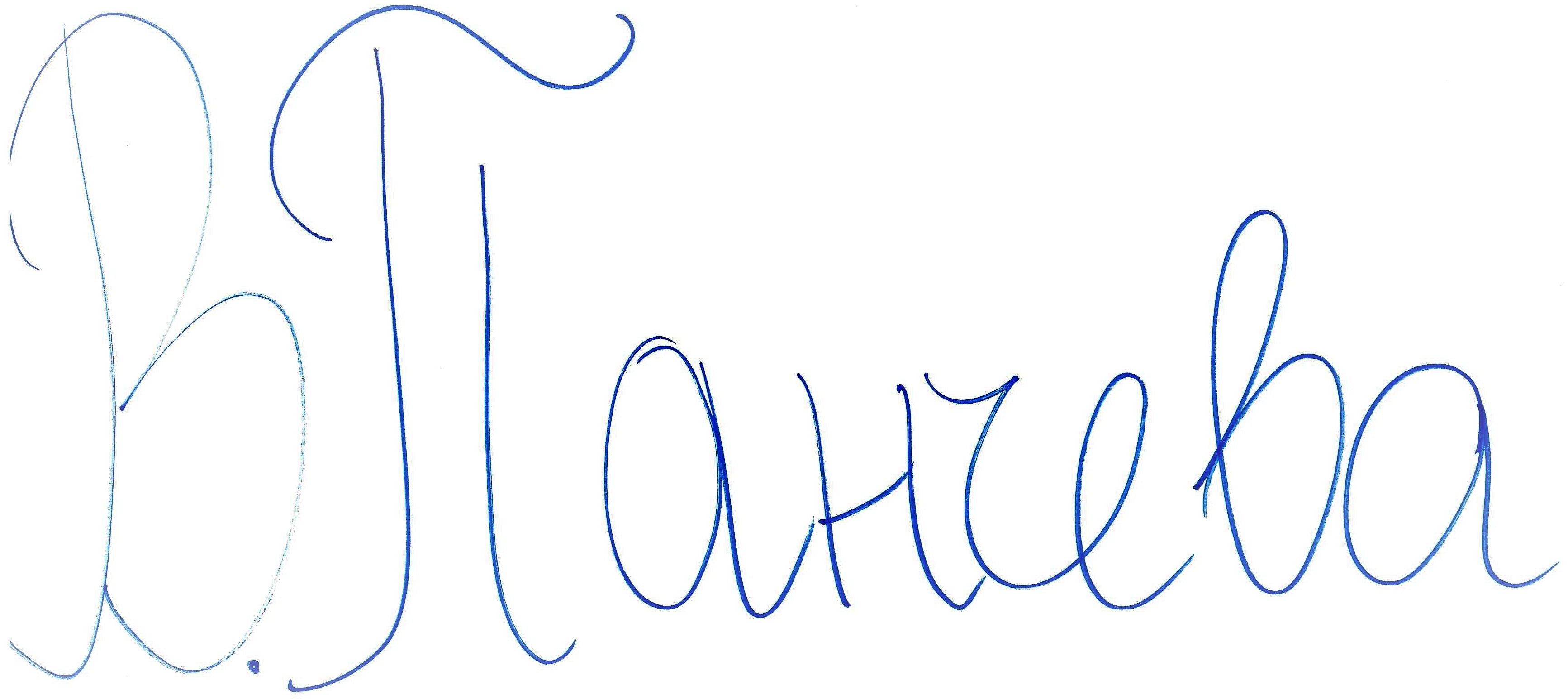 